东莞市汇丰银行开户所需资料国内公司:1.营业执照正本2.机构信用代码证(如有)3.开户许可证4.章程(需有公章及签字)及相关变更资料5.发票(销方发票,近三个月,需有章)6.公司近三个月银行流水(需有银行公章或电子章)成立未满三个月则无需提供流水仅提供初创公司申明(我行提供模板)7.法人及股东身份证8.董事会决议(我行模板需签字盖章香港公司:1.商业登记证(BRC)2.公司注册证(CI)3.法团成立表格(一年内公司提供)/周年申报表(超过一年以上提供)以及相关修订协议和转让文书(若有)4.法团成立表格/周年申报表的收费小票5.公司章程(绿本)6.特殊机构赋码(曾在大陆开立过离岸账户的需提供,若首次则由我行申请)7.商业登记证(BRC)及公司注册证(CI)需另外复印一份盖章签字用于申请特殊机构赋码8.董事、授权签字人身份证9.账户授权书 Mandate(我行模板需签字盖章)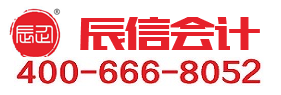 